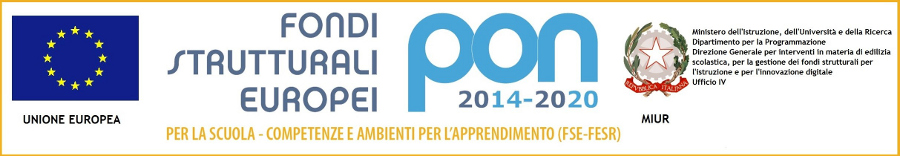 AI DOCENTI SCUOLA PRIMARIA I.C. CLUSONE OGGETTO: SCRUTINIO 1° QUADRIMESTRE ANNO SCOL. 2019/2020Con la presente si comunica che il giorno 28  gennaio 2020 dalle ore 14.30 alle ore 15.30 si terranno gli scrutini conclusivi del primo quadrimestre e dalle ore 15.30 alle ore 17.30 la programmazione educativa e didattica per equipe pedagogica.Si delegano alla presidenza i sottoelencati docenti: CLUSONE1^ A ROTA, 1^ B RIVA, 1^ C GANZERLA, 1^ D ZUCCHELLI2^ A MONTI, 2^B MANINETTI,  2^C LUBRINI3^ A FERRARI MARGHERITA, 3^ B CALZAFERRI, 3^ C URSO, 3^ D PERCASSI4^ A CODENOTTI, 4^B PARONI, 4^C SCANDELLA SABRINA5^ A TOMASONI AMELIA, 5^ B BRASI, 5^ C PAGNINI, 5^ D SCANDELLA VIRNAPIARIO1^PROMPICAI, 2^ARCUDI, 3^ PELIZZARI, 4^TOMASONI ISIDE, 5^ MIGLIORATI STEFANIAVILLA D’OGNA1^ SURINI, 2^ CORBETTA, 3 ^CARRADORINI,  4^ A BERGAMINI LUISA, 4^ B  TOMASONI SERENA , 5^ COMINELLISi invitano i docenti a caricare le proprie proposte di voto nel registro Nuvola entro sabato 25 gennaio seguendo le istruzioni contenute nella guida disponibile in Nuvola “Indicazioni per l’uso del registro digitale e per la documentazione didattica“.Il documento di valutazione sarà reso visibile ai genitori in Nuvola solo a partire da sabato 1 febbraio; i genitori che non sono in condizione di avere accesso al registro potranno rivolgersi all’ufficio di segreteria per ottenere la stampa del documento a partire dal 10 febbraio oppure consultarlo tramite il punto d’accesso touchscreen collocato di fianco allo sportello della segreteria.Si conferma comunque il colloquio tra insegnanti e genitori (senza la consegna del documento cartaceo) secondo il calendario che ciascuna equipe pedagogica comunicherà alla segreteria e ai genitori.Il Dirigente Scolastico reggente          SIRTOLI dott.ssa MONICADocumento informatico firmato digitalmente ai sensi del D.Lgs 82/2005, Codice della Aministrazione Digitale, con successive modifiche e integrazioni e norme collegate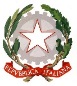 Ministero dell’istruzione - Ufficio Scolastico Regionale per la LombardiaUfficio III  - Ambito Territoriale di BergamoIstituto Comprensivo di CLUSONEviale Roma 11  24023 Clusone (Bergamo)  tel. 0346/21023 - bgic80600q@istruzione.it (PEC: bgic80600q@pec.istruzione.it)codice meccanografico BGIC80600Q - codice fiscale 90017480162 - www.icclusone.it